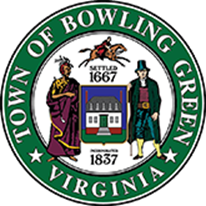 TOWN OF BOWLING GREENTOWN COUNCIL MEETINGDRAFT MINUTES                                                                  November 3, 20227:00 p.m.Town HallROLL CALL AND QUORUM ESTABLISHED:Mayor Gaines called the meeting to order and noted a quorum was present. The Pledge of Allegiance was recited.MEMBERS PRESENT:Mayor Mark GainesVice-Mayor Valarie CoyleCouncil Member Jeff VoitCouncil Member Jean DavisCouncil Member Randy HagemanCouncil Member Deborah Howard Council Member Arthur WholeyMEMBERS NOT PRESENT:Council Member Tammie GainesPUBLIC HEARINGS:RZS-2022-002 – 133 Chase Street, Mr. Milton D. & Ms. Shelia J. Harrison Owner/Applicant.  Request Rezoning from B-1 Business to R-1 Residential.  On the motion of Mr. Voit, seconded by Ms. Howard, which carried a vote of 6-0 was approved by Town Council with restrictions noted by Town Manager.Comprehensive Plan Amendment for Chapter 9 Land Use – Change area on the south side of East Broaddus Avenue between N. Main St and Travis St. currently designated as Commercial Low Density to Residential Low Density, add a definition of Mixed Use.  Town Manager went over Mixed Use description.  Mr. Dan Webb was present and spoke his concerns.  On the motion of Mr. Voit, seconded by Ms. Coyle which then on the motion of Mr. Voit, seconded by Ms. Coyle motion was amended, which carried a vote of 6-1, the Town Council voted to approve only with the definition of Mixed Use.Roll Call Vote:Randy Hageman – NoArthur Wholey – AyeDeborah Howard – AyeValarie Coyle – AyeTammy Gaines – AbsentJeff Voit – AyeJean Davis – AyeDELEGATIONS:NonePUBLIC COMMENTS:Mayor Gaines opened the public comment period.Ms. Bonnie Cannon, resident, addressed the members stating her disappointment with no information being available about the candidates running for the Town Council positions for the residents.  She also stated her disappointment about the logging trucks speeding through Town usually around 3 in the morning.  Advised she is concerned for her safety.  Ms. Cannon also spoke about her concerns with the ongoing trash issue.Mr. Dan Webb, resident, spoke about his pleasure while attending the Bowling Green Harvest Festival, and his concerns with the continuing water issue.Mayor Gaines closed the public comment period.MEMBER COMMENTS:Mr. Voit addressed Ms. Cannon’s and Mr. Dan Webb’s concerns/comments.STAFF REPORTS & PRESENTATIONS:The following staff reports were presented to Council:2022 Christmas ParadeMr. Hageman advised of problem with getting Santa suit from local guy.Planning Commission UpdateNo update Public Works/Utilities Monthly Report for October 2022Christmas decorations will be put up by ThanksgivingPolice Department Monthly Report for October 2022 Mr. Hageman addressed kids climbing up on ladders/stairs outside of buildings in Town that are not protected with cages etc., around them.  This needs to be addressed so children are not hurt.Town Clerk/Treasurer Council Monthly Report for October 2022 No comments/questionsTown Administration Monthly Report for October 2022No comments/questionsCONSENT AGENDA:Minutes – October 6, 2022, Town Council MeetingOn the motion of Mr. Voit, seconded by Mr. Hageman, which carried a vote of 6-0, the Town Council voted to accept the minutes as presented.Bills – October 2022On the motion of Mr. Voit, seconded by Ms. Howard, which carried a vote of 6-0, the Town Council voted to accept Bills as presented.UNFINISED BUSINESS:NoneNEW BUSINESS:Town Council discussed the following matter:UV Lights WWTP – Current UV light system at WWTP is obsolete.  It is not functioning per manufacture specifications or WWTP operation and maintenance manual.  Council would like more information about costs, specifics etc.INFORMATIONAL ITEMS:The following information was presented:November 11 Veteran’s Day CeremonyDepartment of Motor Vehicles Animal Friendly License Plate Program that supports the sterilization of dog and cats.Town of Bowling Green Community Campus Development Survey for residents to fill out.COMMITTEE REPORTS:None.ADJOURNMENT:On the motion of Mr. Voit, seconded by Mr. Wholey, which carried a vote of 6-0, the Town Council voted to adjourn the November 3, 2022, meeting at 8:39 p.m.